Инструкция для использования сервиса ZOOMУважаемые участники, ниже вы можете найти инструкцию для участия в конференции, встрече или вебинаре, организованной на технологической площадке сервиса ZOOM.US. Для участия вам будет необходимо установить программу/приложение на свой компьютер, планшет или телефон в зависимости от того, что вы будете использовать. Приложения есть для всех операционных систем персональных компьютеров и для всех мобильных платформ. Также вы можете использовать браузеры и участвовать в вебинаре, не устанавливая дополнительного программного обеспечения, но это зависит от возможностей конкретной конференции, в которой вы планируете участвовать. Иногда можно использовать ссылку и браузер, а иногда нужно установить специальное приложение. Все программы и приложения доступны для скачивания по следующей ссылке: https://zoom.us/download.Рекомендуем установить программу или приложение, чтобы попробовать подключиться к вебинару и протестировать различные возможности программы до начала мероприятия. В случае возникновения вопросов можно обращаться к организаторам.Важная информацияДля участия вам понадобиться идентификационный номер встречи, который вам предоставит организатор и который надо будет ввести для участия после входа в программу.Идентификационный номер состоит из 9 цифр, например вот так: 123-456-789Кроме того, организатор встречи вам предоставит ссылку на встречу, которую тоже можно использовать для участия. Она содержит ID встречи и выглядит вот так:https://zoom.us/j/123456789Что нужно сделать?Скачать необходимое приложение со следующей страницы и установить его на свое устройство:- Для пользователей Windows: https://zoom.us/client/latest/ZoomInstaller.exe- Для устройств iOS: https://itunes.apple.com/us/app/id546505307- Для устройств Android: https://play.google.com/store/apps/details?id=us.zoom.videomeetings- Для устройств под управлением других платформ ссылки для скачивания доступны на https://zoom.us/download2. После установки запустить программу и нажать Join. Если у вас программа уже установлена, то можно просто нажать на ссылку, предоставленную организатором, и программа запуститься автоматически.3. В поле Meeting ID ввести идентификационный номер конференции: 123-456-789 4. В поле Screen Name ввести ваше имя и фамилию для отображения среди участников. (Возможно по умолчанию уже будет введено ваше имя)5. Параметры Don’t connect to Audio и Turn off my Video позволяют отключить соответственно ваш микрофон и камеру при подключении к семинару. По умолчанию все участники подключаются с отключенным микрофоном и включенным видео сигналом.6. После того, как вы нажмете Join вы будете подключены к вебинару в качестве участника.Как пользоваться программой ?В зависимости от того, какое устройство вы будете использовать для участия в вебинаре, вид вашего экрана будет отличаться. Однако, во всех версиях на нем будут доступны следующие функции:Опция Speaker view или Gallery view переключает вид экрана между возможностью видеть всех участников вебинара или только говорящего в данный момент участника. На мобильных телефонах возможно для переключения между различными видами экрана надо сдвинуть изображение вправо или влево.Опция Chat позволяет задавать вопросы и писать комментарии в общем или индивидуальном чате вебинара.Опция Raise/Lower hand позволяет “поднять/опустить руку” чтобы обозначить, что у вас есть вопрос или комментарий, которые вы хотели бы озвучить, после чего ведущий может предоставить вам слово.Опция Mute/Unmute позволяет включить и выключить микрофонОпция Start/Stop Video позволяет включать и выключать камеру.Примеры работы с программойНиже приведены несколько скриншотов для того, чтобы вам было легче ориентироваться в работе с программой.Программа для WindowsВид первого экрана. После запуска нажимаем Join.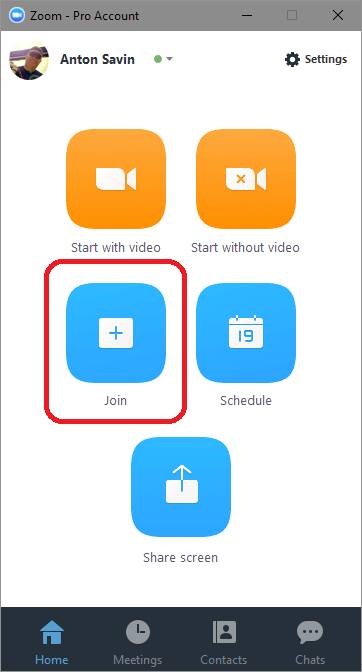 Для входа нужно ввести идентификационный номер вебинара и свое имя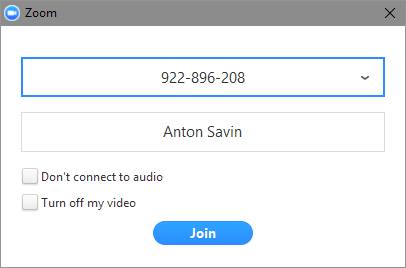 После входа надо нажать зеленую кнопку по умолчанию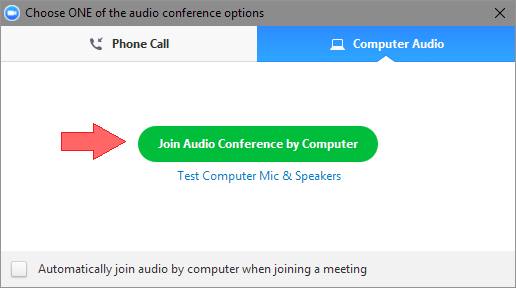 После подключения к вебинару окно программы будет выглядеть так. Все кнопки появляются при наведении курсора мыши на окно в видео.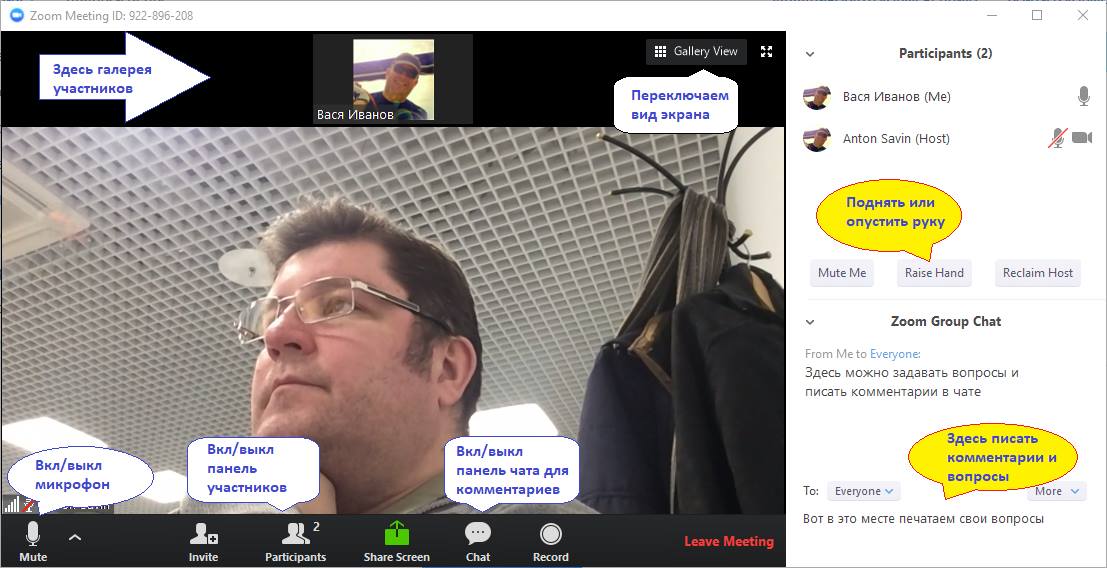 После подключения к вебинару окно программы будет выглядеть такПриложение для iOSПервый экран программы, на котором нужно нажать Join a Meeting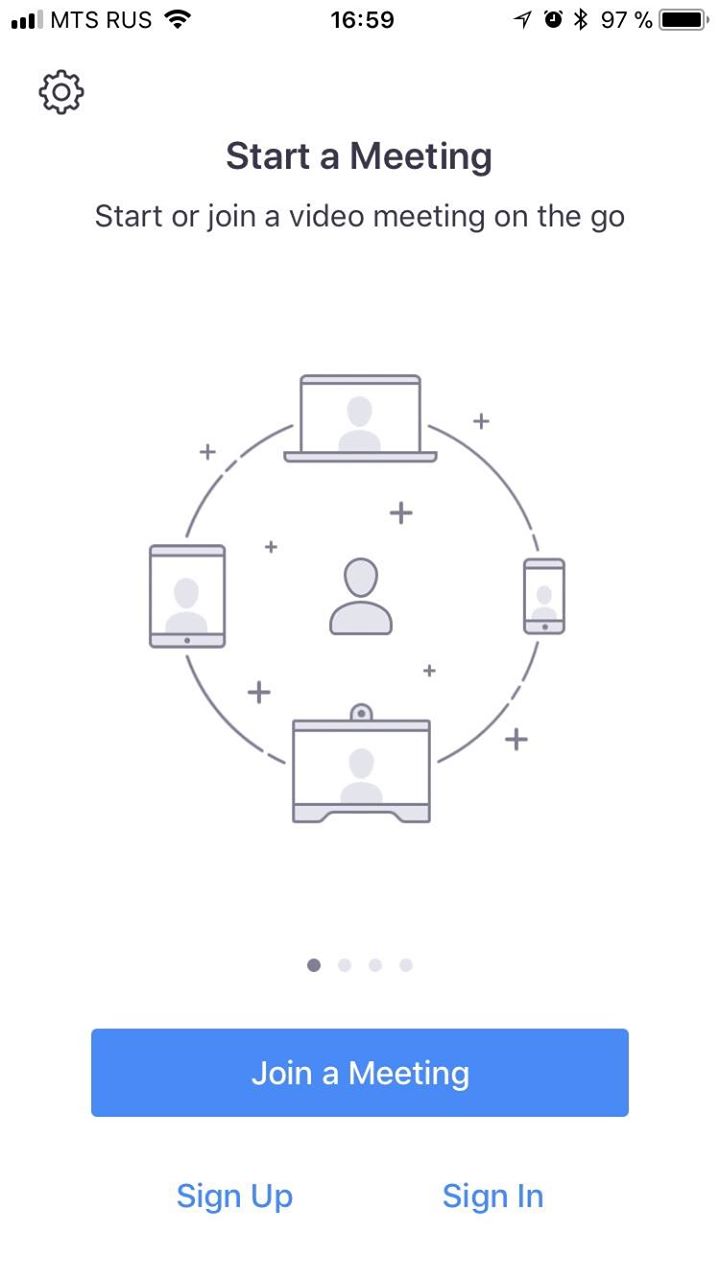 Для участия в вебинаре вводим идентификационный номер вебинара и свое имя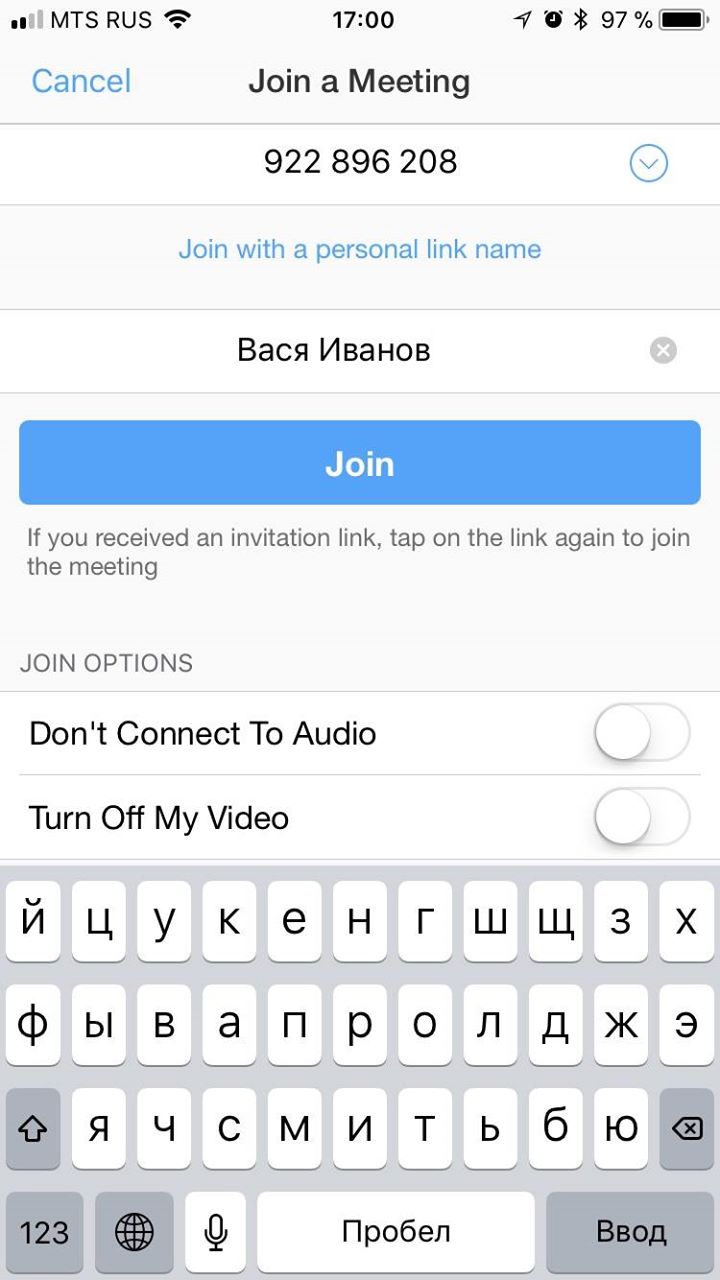 После вход в вебинар экран выглядит подобным образом. Для активации кнопок необходимо коснуться экрана. На экране доступны опции включения/выключения микрофона, включения/выключения видео, включения/выключения звука,включения/выключения панели участников, на которой можно вызвать панель чатадополнительные опции доступны в пункте More в правом нижнем углу экрана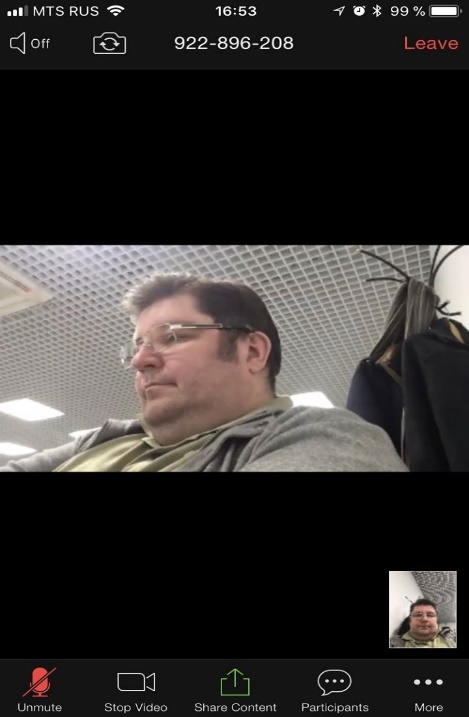 После вход в вебинар экран выглядит подобным образомДля переключения между различными видами экрана и участниками нужно смахнуть экран вправо или влево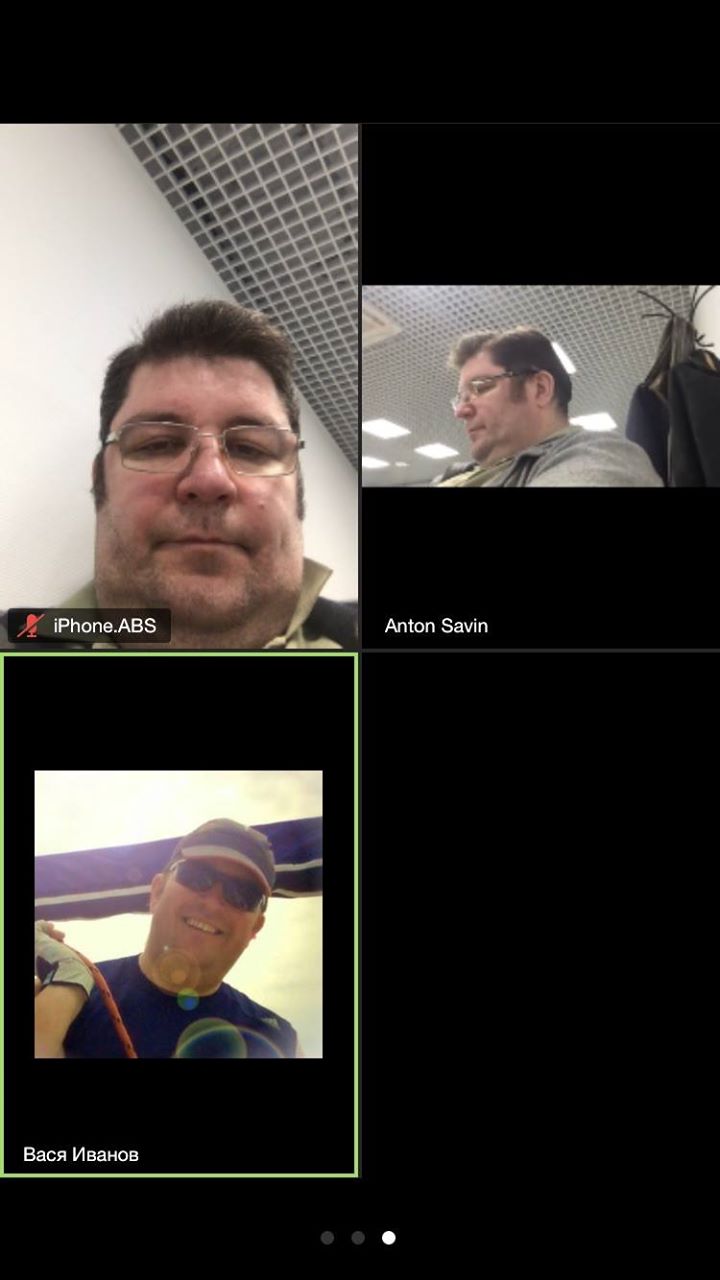 Для переключения между различными видами экрана и участниками нужно смахнуть экран вправо или влевоПри вызове панели участников вы может увидеть всех участников вебинара. В этой панели можно вызвать панель чата.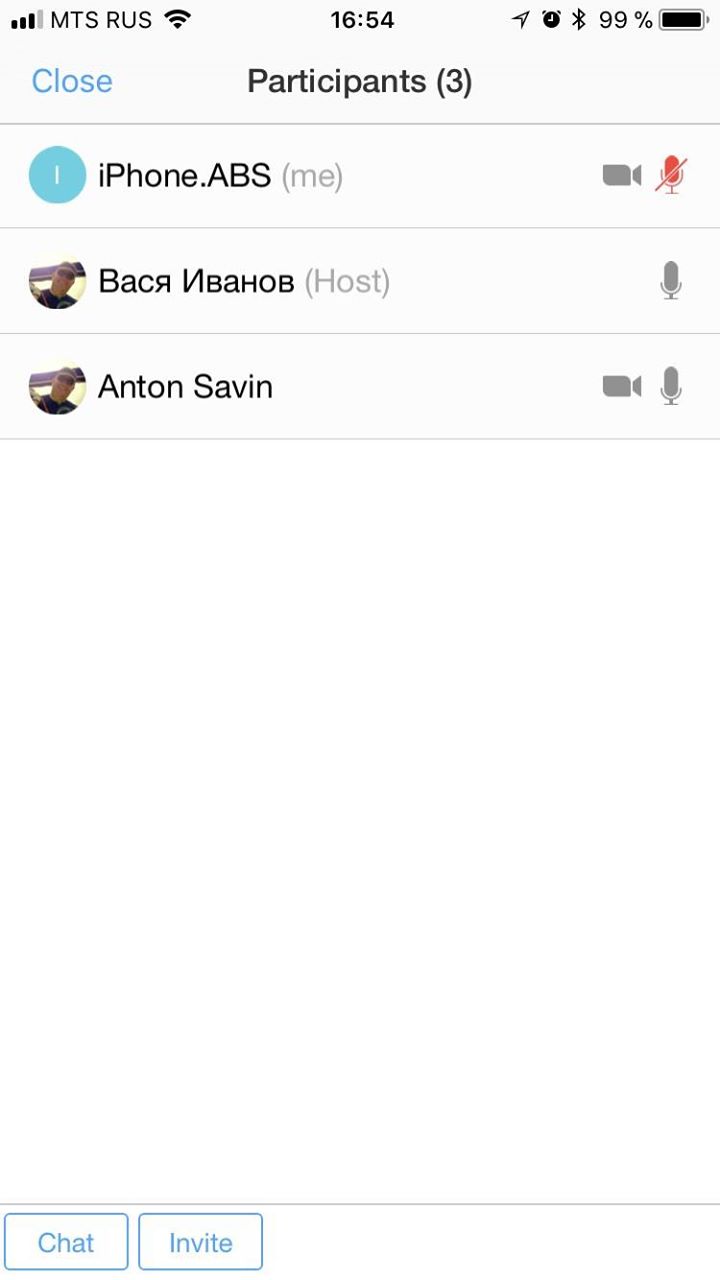 Из панели участников можно вызвать панель чата для ввода вопросов и комментариев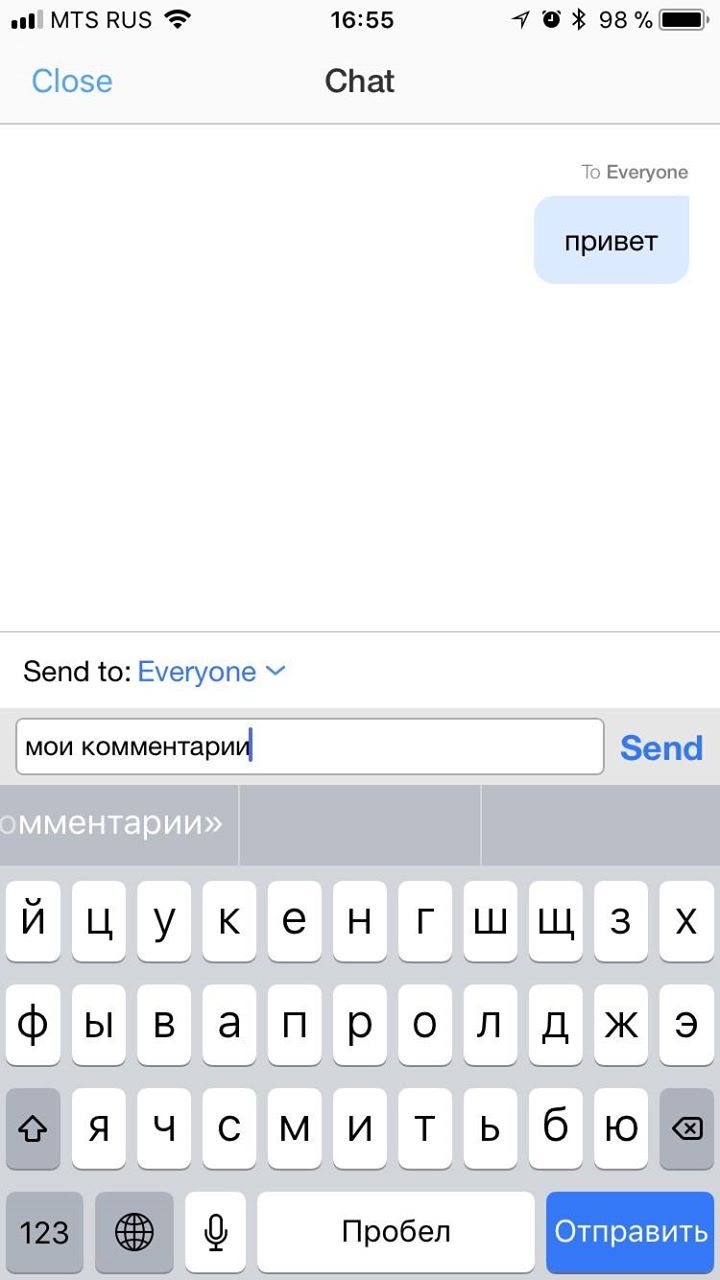 В пункте More можно воспользоваться опцией “Поднять/опустить руку”, чтобы привлечь внимание ведущего.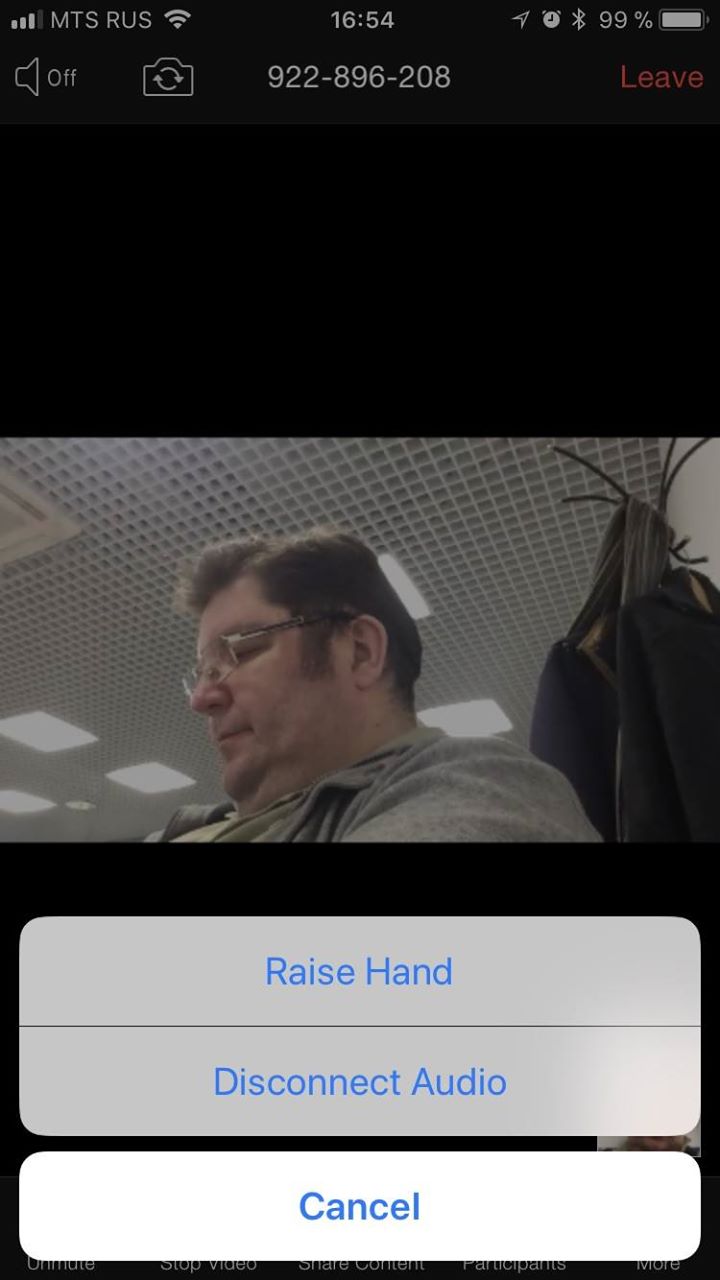 Спасибо за ваше внимание. 